Муниципальное общеобразовательное учреждениеПетровская средняя общеобразовательная школа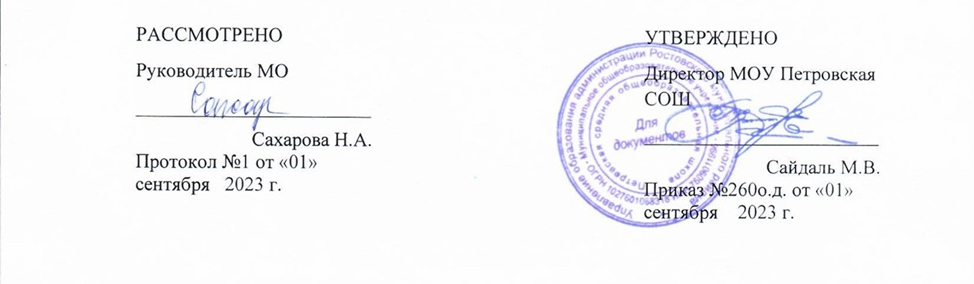 Рабочая программаучебного предметарусский языкпо адаптированной образовательной программедля детей с умственной отсталостью(интеллектуальными нарушениями)( вариант 1)4  класс2023-2024учебный год                                                                                             Программу составила:учитель Самсонова Н.А.р.п. Петровское, 2023 г.Пояснительная запискаРабочая программа по учебному предмету русский язык разработана на основе следующих документов:Закон Российской Федерации от 29 декабря 2012 г. № 273-ФЗ "Об образовании в Российской Федерации"; Федеральный закон Российской Федерации от 24 июля 1998 г. № 124-ФЗ "Об основных гарантиях прав ребенка в Российской Федерации"; Санитарно-эпидемиологические правила и нормативы СанПиН 2.4.2.3286-15 "Санитарно-эпидемиологические требования к условиям и организации  обучения и воспитания в организациях, осуществляющих образовательную деятельность по адаптированным основным общеобразовательным программам для обучающихся с ограниченными возможностями здоровья" (утверждены постановлением Главного государственного санитарного врача Российской Федерации от 10 июля 2015 г. № 26); Приказ Минобрнауки России от 4 октября 2010 г. № 986 "Об утверждении федеральных требований к образовательным учреждениям в части минимальной оснащенности учебного процесса и оборудования учебных помещений"; Приказ Минобрнауки России от 19 декабря 2014 г. № 1599 "Об утверждении федерального государственного образовательного стандарта образования обучающихся с умственной отсталостью (интеллектуальными нарушениями)";Примерная адаптированная основная общеобразовательная программа образования обучающихся с умственной отсталостью (интеллектуальными нарушениями) (одобрена решением федерального учебно-методического объединения по общему образованию (протокол от 22 декабря 2015 г. № 4/15);Федеральный государственный образовательный стандарт для обучающихся с умственной отсталостью (интеллектуальными нарушениями),АООП МОУ Петровской СОШ (УО, вариант 1)программы В.В.Воронковой «Программы специальных (коррекционных) образовательных учреждений VIII вида для подготовительных, 1-4 классов» М.: «Просвещение» 2013.Комплект  примерных рабочих программ  для обучения детей с умственной отсталостью 
(интеллектуальными нарушениями) , получивших рекомендацию обучаться по варианту 1 Данилюк А. Я., Кондаков А. М., Тишков В. А. Концепция духовно-нравственного развития и воспитания личности гражданина России. — М.: Просвещение, 2011. — (Стандарты второго поколения). :Алексеева Л. Л., Анащенкова С. В., Биболетова М. З. Планируемые результаты начального общего образования / Под ред. Г. С. Ковалёвой, О. Б. Логиновой. — М.: Просвещение, 2010.  Ушинский К. Д. Собрание сочинений. — М.; Л.: Изд-во АПН РСФСР, 1949. — Т. 5. — С. 349—353.            РАБОЧАЯ ПРОГРАММА УЧЕБНОГО ПРЕДМЕТА«РУССКИЙ ЯЗЫК» (ВАРИАНТ 1)Планируемые результаты освоения учебного предметаРезультаты освоения с обучающимися с легкой умственной отсталостью (интеллектуальными нарушениями) АООП оцениваются как итоговые на момент завершения образования.Освоение обучающимися АООП, которая создана на основе ФГОС, предполагает достижение ими двух видов результатов: личностных и предметных.В структуре планируемых результатов ведущее место принадлежит личностным результатам, поскольку именно они обеспечивают овладение комплексом социальных (жизненных) компетенций, необходимых для достижения основной цели современного образования ― введения обучающихся с интеллектуальными нарушениями в культуру, овладение ими социокультурным опытом.Личностные результаты освоения АООП образования включают индивидуально- личностные качества и социальные (жизненные) компетенции обучающегося, социально значимые ценностные установки.К личностным результатам освоения АООП относятся:осознание себя как гражданина России; формирование чувства гордости за свою Родину, русский язык;овладение начальными навыками адаптации с использованием языковых средств;овладение социально-бытовыми навыками, используемыми в повседневной жизни, языковыми средствами;владение	навыками	коммуникации	и	принятыми	нормами	социального взаимодействия на русском языке;принятие и освоение социальной роли обучающегося, проявление социально значимых мотивов учебной деятельности на уроках русского языка;сформированность навыков сотрудничества с взрослыми и сверстниками в разных социальных ситуациях на уроках русского языка;воспитание эстетических потребностей, ценностей и чувств средствами русскогоязыка;развитие этических чувств, проявление доброжелательности, эмоционально-нра-вственной отзывчивости и взаимопомощи, проявление сопереживания к чувствам других людей;сформированность установки на безопасный, здоровый образ жизни, наличие мотивации к творческому труду, работе на результат, бережному отношению к материальным и духовным ценностям на уроках русского языка.В рамках учебного предмета «Русский язык» формируются познавательные учебные действия, представленные комплексом начальных логических операций, которые необходимы для усвоения и использования знаний и умений в различных условиях, составляют основу для дальнейшего формирования логического мышления школьников.К познавательным учебным действиям относятся следующие умения:выделять некоторые существенные, общие и отличительные свойства хорошо знакомых предметов;устанавливать видо-родовые отношения предметов;делать простейшие обобщения, сравнивать, классифицировать на наглядном материале;пользоваться знаками, символами;читать; писать; выполнять арифметические действия;наблюдать под руководством взрослого за предметами и явлениями окружающей действительности;работать с несложной по содержанию и структуре информацией (понимать изображение, текст, устное высказывание, элементарное схематическое изображение, таблицу, предъявленных на бумажных и других носителях).Предметные результаты освоения АООП образования включают освоенные обучающимися знания и умения, специфичные для каждой предметной области, готовность их применения:формировать навыки аккуратного письма с учетом индивидуальных требований;определять план выполнения заданий на уроках письма под руководством учителя;оформлять свои мысли в устной речи;ссоставлять и распространять предложения, устанавливать связи между словами по вопросам, ставить знаки препинания в конце предложения;анализировать слова по звуковому составу (выделять и дифференцировать звуки, устанавливать последовательность звуков в слове);списывать рукописный и печатный текст целыми словами и словосочетаниями;писать под диктовку предложения и тексты.Предметные	результаты	обучающихся	с	легкой	умственной	отсталостью (интеллектуальными нарушениями) не являются основным критерием при принятиирешения о переводе обучающегося в следующий класс, но рассматриваются как одна из составляющих при оценке итоговых достижений.Минимальный и достаточный уровни усвоения предметных результатов .АООП определяет два уровня овладения предметными результатами: минимальный и достаточный.Минимальный уровень является обязательным для большинства обучающихся с умственной отсталостью (интеллектуальными нарушениями). Вместе с тем, отсутствие достижения этого уровня отдельными обучающимися по отдельным предметам не является препятствием к получению ими образования по этому варианту программы. В том случае, если обучающийся не достигает минимального уровня овладения предметными результатами по всем или большинству учебных предметов, то по рекомендации психолого-медико-педагогической комиссии и с согласия родителей (законных представителей) Организация может перевести обучающегося на обучение по индивидуальному плану или на АООП (вариант 2).На уроках русского языка на уровне начального образования обучающиеся научатся осознавать язык как основное средство человеческого общения. У обучающихся, освоивших адаптированную основную общеобразовательную программу, сформируются определенные навыки устной и письменной речи в пределах их способностей и психического развития. По завершению освоения программы обучающиеся достигнут следующих результатов:Минимальный уровень:- различение гласных и согласных звуков и букв; ударных и безударных согласных звуков; оппозиционных согласных по звонкости- глухости, твердости- мягкости;деление слов на слоги для переноса;списывание по слогам и целыми словами с рукописного и печатного текста с орфографическим проговариванием;запись под диктовку слов и коротких предложений (2-4 слова) с изученными орфограммами;дифференциация	и	подбор	слов,	обозначающих	предметы,	действия, признаки;составление предложений, восстановление в них нарушенного порядка слов с ориентацией на серию сюжетных картинок;выделение из текста предложений на заданную тему;участие в обсуждении темы текста и выбора заголовка к нему.Достаточный уровень:различение звуков и букв;характеристика гласных и согласных звуков с опорой на образец и опорную схему;списывание рукописного и печатного текста целыми словами с орфографическим проговариванием;запись под диктовку текста, включающего слова с изученными орфограммами (30- 35 слов);дифференциация и подбор слов различных категорий по вопросу и грамматическому значению (название предметов, действий и признаков предметов);составление и распространение предложений, установление связи между словами с помощью учителя, постановка знаков препинания в конце предложения (точка, вопросительный и восклицательный знак);деление текста на предложения;выделение темы текста (о чём идет речь), выбор одного заголовка из нескольких, подходящего по смыслу;самостоятельная запись 3-4 предложений из составленного текста после его анализа.Содержание учебного предмета с указанием форм организации учебных занятийПрограмма детализирует и раскрывает содержание стандарта, определяет общую стратегию обучения, воспитания и развития обучающихся средствами учебного предмета в соответствии с целями изучения русского языка, которые определены стандартом.В начальном обучении предмет «Русский язык» занимает ведущее место, так как направлен на формирование функциональной грамотности и коммуникативной компетенции младших школьников, при этом значение и функции предмета «Русский язык» носят универсальный, обобщающий характер, поскольку успехи в изучении русского языка во многом определяют успешность всего школьного обучения.Цель курса: создать разноуровневые, доступные условия для овладения обучающимися элементарными знаниями по грамматике.Задачи:-вырабатывать элементарные навыки грамотного письма;-учить последовательно и правильно излагать свои мысли в устной и письменной форме, развивать у учащихся устную и письменную речь,-формировать практически значимые орфографические и пунктуационные навыки;-воспитывать интерес к русскому языку.Наряду с этими задачами на занятиях решаются специальные задачи, направленные на коррекцию умственной деятельности школьников.Основные направления коррекционной работы:развитие   зрительного   и   слухового,	осмысленного   восприятия   и	узнавания, сопоставления и сравнения;развитие пространственной ориентации,развитие основных мыслительных операций: точность и прочность и полноту запоминания и воспроизведения информации, умение обобщать и анализировать;коррекция речи: умение последовательно выражать свои мысли, самостоятельно применять правила построения устной и письменной речикоррекция фонематического слуха,коррекция нарушений эмоционально — личностной сферы, обогащение активного и пассивного словаря,коррекция индивидуальных пробелов в знаниях, умениях, навыках.Специфика программыОтличительной особенностью рабочей программы является коррекционная и практическая направленность, индивидуализация обучения. Необходимость коррекции познавательной и речевой деятельности умственно отсталых школьников обусловлена трудностями овладения ими русской фонетикой, графикой и орфографией, своеобразием их общего и речевого развития, имеющихся психофизических функций.Технология обучения по данной программе предполагает, что учащиеся, отстающие от одноклассников в усвоении знаний, должны участвовать во фронтальной работе вместе со всем классом (повторять ответы на вопросы, объяснения за учителем или сильным учеником по наводящим вопросам, пересказывать по упрощенному плану и т.д.). Для самостоятельного выполнения этим учащимся предлагаются облегчённые варианты заданий.Усвоение элементов фонетики, грамматики и правописания осуществляется в процессе обучения одновременно.Программа по грамматике и правописанию включает следующие разделы: повторение; звуки и буквы; слово; предложение; связная речь; письмо и чистописание.Фонетико-фонематические нарушения учащихся затрудняют овладение ими грамматикой и правописанием. Вследствие этого особое внимание в 4 классе уделяется звукобуквенному анализу, который является основой формирования фонетически правильного письма и письма по правилу.В процессе практических грамматических упражнений изучаются различные разряды слов – названия предметов, действий, признаков, родственные слова. Изучение состава слова, словообразующей роли значимых частей слова направлено на обозначение и активизацию словаря учащихся. В процессе упражнений формируются навыки правописания.Изучение предложений имеет особое значение для подготовки учащихся к самостоятельной жизни, к общению. Постепенно в процессе упражнений у учащихся формируются навыки построения разной степени распространённости простого предложения. Одновременно идёт закрепление орфографических и пунктуационных навыков.На уроках русского языка особое внимание уделяется формированию навыков связной письменной речи, т.к. возможности школьников излагать свои мысли в письменной форме, весьма ограничены. В связи с этим ведётся постоянная работа над развитием их фонематического слуха и правильного произношения, обогащением и уточнением словаря, обучением построению предложений, связному устному и письменному высказыванию.В 4 классе проводятся подготовительные упражнения – ответы на последовательно поставленные вопросы, подписи под серией рисунков, работа с деформированным текстом и др.Графические навыки у учащихся совершенствуются к 4-му классу. Трудности формирования графических навыков у учащихся с ОВЗ часто бывают связаны с недостатком развития движений мелких мышц руки и малой их координированностью. Эта работа заключается в закреплении написания строчных и прописных букв и их соединений, что предупреждает появление при письме графических ошибок в списывании с рукописного и печатного текста.Основное содержание учебного предметаПовторение пройденного. Предложение.Выделение предложений из текста. Практическое построение простого предложения. Составление предложений с употреблением слов в косвенных падежах по вопросам, из слов, данных в начальной форме; окончание предложений; восстановление нарушенного порядка слов в предложении.Звуки и буквы: алфавит; употребление ь на конце и в середине слова. Разделительный ь перед гласными е, ё, ю, я, и. Сочетания гласных с шипящими. Правописание звонких и глухих согласных в конце и середине слов. Проверка написанияпутём изменения формы слова и подбора (по образцу) родственных слов. Ударение. Различение ударных и безударных гласных. Правописание безударных гласных путем изменения формы слова (водá — вóды) или подбора по образцу родственных слов (водáвóдный).Слово: различение основных категорий слов (названия предметов, действий, качеств) в тексте по вопросам, правильное употребление их в связи друг с другом. Имена собственные. Расширение круга имен собственных: названия рек, гор, морей. Большая буква в именах собственных. Предлоги до, без, под, над, около, перед. Разделительный ъ. Родственные слова. Общая часть родственных слов (корень). Правописание слов с непроверяемыми написаниями в корне: умение пользоваться словарём, данным в учебнике.Предложение: членение речи на предложения, выделение в предложениях слов, обозначающих, о ком или о чем говорится, что говорится. Упражнения в составлении предложений. Распространение предложений. Установление связи между словами в предложениях по вопросам. Знаки препинания в конце предложения (точка, вопросительный и восклицательный знаки) Главные члены предложения: подлежащее, сказуемое. Второстепенные члены предложения (без деления на виды). Составление и запись небольшого рассказа по серии картинок под руководством учителя и самостоятельно. Составление и запись рассказа по сюжетной картинке и подробному вопроснику после устного разбора содержания, языка и правописания. Изложение под руководством учителя небольшого текста (20—30 слов) по данным учителем вопросам. Восстановление несложного деформированного текста по вопросам. Описание несложных знакомых предметов и картин по коллективно составленному плану в виде вопросов. Составление и написание под руководством учителя небольшого письма родным, товарищам. Адрес на конверте. Вопросительные и восклицательные предложения.Структурно и содержательно программа для 4 класса составлена таким образом, что уровень сложности материала опирается на ранее полученные знания в 2 — 3 классах и рассчитана на 102 часа.Формы организации учебных занятий: комбинированный урок, урок-игра, обобщающий урок, контрольный урок.Формы контроля: контрольный диктант, контрольное списывание.Тематическое планирование с указанием количества часов, отводимых на освоение каждой темы, а также с определением основных видов деятельности обучающихся на уроке 4 часса в неделю.Содержание разделовТЕМАТИЧЕСКОЕ ПЛАНИРОВАНИЕУчебно-методический материал:Аксенова, А.К. Дидактические игры на уроках русского языка в 1-4 классах вспомогательной школы / А.К. Аксенова, Э.В. Якубовская. – М.: Просвещение, 1991.Аксенова, А.К. Учебник по русскому языку для 4 класса специальных (коррекционных) образовательных учреждений VIII вида / А.К. Аксенова, Н.Г. Галунчикова. – М.: Просвещение, 2014.Бгажнокова, И.М. Программы специальных (коррекционных) образовательных учреждений VIII вида 0-4 классы. – М.: Просвещение, 2011.Волина, В.В. Занимательное азбуквоведение. - М.: Просвещение», 1991.Кульневич, Т.П. Нетрадиционные уроки в начальной школе. – Волгоград: Учитель, 2002.Материально-техническое обеспечение:АРМ учителя: ноутбук, телевизор, колонки, документ-камера.ПРИЛОЖЕНИЕЛист регистрации изменений к рабочей программе(название программы)учителя  	(Ф.И.О. учителя)№п/пНазвание разделаКоличествочасовКонтрольныеработы1.Повторение82.Звуки и буквы4253.Слово3234.Предложение1115.Повторение9Итого:Итого:1029№Тема предметаКол-во часовПрограммное содержаниеДифференциация видов деятельности обучающихсяДифференциация видов деятельности обучающихся№Тема предметаКол-во часовПрограммное содержаниеМинимальный уровеньДостаточный уровень1 четверть -24 часа Повторение - 8 часов1 четверть -24 часа Повторение - 8 часов1 четверть -24 часа Повторение - 8 часов1 четверть -24 часа Повторение - 8 часов1 четверть -24 часа Повторение - 8 часов1 четверть -24 часа Повторение - 8 часов1Предложение.1Различение набора слов иОтвечают на вопросы.Отвечают на вопросы.Выделение его изпредложения.Составляют предложения поСоставляют грамматическитекстаОпределение количествасюжетной (предметной)правильно оформленныепредложений в тексте.картинке с помощьюпредложения по сюжетнойПовторение и закреплениенаводящих вопросов учителя.(предметной) картинке.правил записиОпределяют количествоНаходят границы предложенийпредложения.предложений в тексте послев тексте, записанном безВыделение границпредварительного разбора.деления на предложения.предложения в тексте.Списывают предложенияОпределяют количествоЗапись предложений впредложений в тексте.тетрадьЗаписывают предложения втетрадь2Предложение1Минутка чистописания.Читают правила оформленияЗакрепляют правилазаконченное иЗаконченное ипредложения.оформления предложения.незаконченноенезаконченноеНаходят в тексте законченноеРазличают предложениепредложение; завершениепредложение.законченное и незаконченное.предложений с помощьюСоставляют законченноеСоставляют законченноекартинки.предложения, используяпредложения, используяЗапись предложений вкартинки.картинки и слова.тетрадьСписывают предложенияЗаписывают предложения втетрадь3Завершение начатого предложения1Минутка чистописания. Упражнения в завершении начатого предложения подходящими по смыслу словами.Запись предложенийЧитают правила оформления предложения.Составляют начатое предложение из слов.Списывают предложения в тетрадьЗакрепляют правила оформления предложения. Умеют заканчивать мысль в предложениях с опорой на сюжетную картинку.Записывают предложения4Предложение и его схема.Распространение предложений1Повторение правил оформления предложений в письменной речи.Различение распространённого и нераспространённого предложений; распространятьпредложения с помощью схемы.Повторение правил построения схемы предложения.Списывание предложений с печатного текстаНазывают правила оформления предложения с опорой на наглядность.Различают распространённое и нераспространённоепредложения.Строят схему предложения с помощью учителя.Списывают предложения с печатного текстаНазывают правила оформления предложения.Сравнивают предложения нераспространённое и распространённое (без использования терминов). Распространяют предложения с помощью предметных картинок, вопросов и схем.Чертят схему предложения. Списывают предложения с печатного текста5Порядок слов в предложении1Упражнения в умении правильно расставлять порядок слов впредложении; восстановлении нарушенного порядка слов в предложении. Повторение правил оформления предложений в письменной речи.Называют правила оформления предложения с опорой на наглядность.Восстанавливают нарушенный порядок слов в предложении. Записывают предложения по образцу.Выполняют комментированное письмо с соблюдением правил записи предложения с опорой на схемуНазывают правила оформления предложения.Восстанавливают нарушенный порядок слов в предложении. Обсуждают варианты выполнения предложенного задания.Выполняют комментированное письмо с соблюдением правил записи предложенияКомментированное письмо с соблюдением правил записипредложения6Выделение в предложении названий предметов,действий и признаков1Упражнения в согласовании слов- признаков со словамидействиями и предметами. Списывание предложений с печатного текста, с соблюдением правила написания предложения. Нахождение и обозначение впредложении слов предметов, действий и признаковНазывают правила оформления предложения с опорой на наглядность.Находят и выделяют в предложении названия предметов, действий и признаков.Списывают предложения с печатного текстаНазывают правила оформления предложения.Находят и выделяют в предложении названия предметов, действий и признаков.Составляют разныепредложения, подбирая по смыслу названия предметов, действий и признаков, ираспространяют получившиеся предложения другими словами7Составление предложений по сюжетной картинке1Расстановка предложений по порядку следования картинок.Упражнения в составлении предложения в последовательности изображения событий на картинкахНазывают правила оформления предложения.Составляют предложения из слов по сюжетной картинке. Списывают предложения с печатного текстаНазывают правила оформления предложения.Составляют разныепредложения, подбирая по смыслу названия предметов, действий и признаков.Распространяют предложения словами с использованием сюжетной картинки.Выполняют расстановку предложений по порядку следования картинок8Составление1Минутки чистописания.Называют правила оформленияНазывают правила оформленияпредложений поУпражнения в дополнениипредложения.предложения.предметнойпредложений поСоставляют предложения поСоставляют разные предложения,картинкекартинкам.предметной картинке.подбирая по смыслу названияУпражнения вРаспространяют предложенияпредметов, действий и признаков.составлении предложениясловами по предметнойРаспространяют предложенияпо картинкам.картинке.словами по предметной картинке.Упражнения вСписывают предложения сУпражняются в составлениисоставлении предложенийпечатного текстапредложений на тему из слов,на тему из слов, данных вданных в нужной форме вразбивкунужной форме вразбивку.Запись предложений втетрадиЗвуки и буквы – 42 часаЗвуки и буквы – 42 часаЗвуки и буквы – 42 часаЗвуки и буквы – 42 часаЗвуки и буквы – 42 часаЗвуки и буквы – 42 часа9Алфавит.1Порядок букв в русскомРазличают звуки и буквы.Правильно называют порядок буквРасположениеалфавите.Называют буквы правильно ив алфавите.слов по алфавитуУпражнение в правильномрасполагают их в алфавитномПользуются орфографическимчтении букв алфавита.порядке.словарём, чтобы расположить словаУпражнения вЗаписывают слова вв алфавитном порядке.расположение слов валфавитном порядке с опоройНаходят ошибки в расположенииалфавитном порядке.на картинный алфавитслов по алфавиту.Запись слов в алфавитномЗаписывают слова в алфавитномпорядкепорядке10Гласные и согласные звуки. Гласные звуки и буквы.Соотнесение количества гласных звуков и слогов в слове1Упражнения на обозначение звуков с помощью букв.Произношение гласных и согласных звуков, их различие.Выделение в словах гласных и согласных звуков.Запись слов в тетрадь, деление слов на слоги, выделение гласныхРазличают гласные и согласные звуки и буквы на слух.Выделяют гласные и согласные звуки в словах с опорой на схемы звукового анализа слова.Называют буквы алфавита с опорой на дидактический материал.Делят слова на слоги с помощью учителя.Записывают слова в тетрадьРазличают гласные и согласные звуки и буквы.Определяют роль гласных в образовании слогов.Делят слова на слоги и выделяют гласные.Записывают слова в тетрадь11Ударные и безударные гласные.Различение ударных и безударных гласных1Минутка чистописания.Знакомство с правилом одного ударного гласного в слове. Упражнения ввыделении ударного гласного звука голосом. Упражнения в определении ударных и безударных слогов.Запись в тетрадь слов - родственников, расстановка ударений, выделениебезударных гласных.Чтение текста и запись его в тетрадь.Выделяют голосом ударный гласный в слове.Различают ударные и безударные гласные звуки с помощью учителя.Называют безударные гласные звуки.Записывают слова-родственники в тетрадь, расставляют ударения и выделяют безударные гласные с помощью учителя. Читают текст с опорой на картинкиЗаписывают его в тетрадь и подбирают слова к схемам с помощью учителяВыделяют голосом ударный гласный звук в слове.Различают ударные и безударные гласные.Наблюдают за соотнесением звука и буквы под ударением и несоответствием в безударном положении. Записывают слова- родственники в тетрадь, расставляют ударения ивыделяют безударные гласные. Читают текст и записывают его в тетрадь, подбирают слова к схемам12Правописание безударных гласных.Одинаковое написание гласных в1Минутка чистописания. Наблюдение за гласными в слове в ударной ибезударной позициях.Выделяют голосом ударный гласный в слове.Правильно ставят ударение в словах с помощью опорных схем.Правильно ставят ударение в словах.Наблюдают за гласными в слове в ударной и безударной позициях.ударной и безударной позицииЗапись слов в тетрадь,выделение гласных красным цветом, постановка ударенияЗаписывают слова в тетрадь, выделяют ударную гласную с помощью учителяСравнивают произношение и обозначение на письме ударных и безударных гласных звуков.Записывают слова в тетрадь, выделяют ударную гласную13Одинаковое написание гласных в ударной ибезударной позиции1Минутка чистописания. Соотнесение звука и буквы под ударением и несоответствием вбезударной позиции; проверка безударной гласной в слове; правильная постановка ударения в словахС помощью учителя выполняют правильную постановку ударения в словах. Подбирают проверочные слова с опорой на картинку.Записывают слова в тетрадьВыделяют голосом ударный гласный в слове.Сравнивают произношение и обозначение на письме ударных и безударных гласных звуков.Подбирают проверочные слова. Записывают слова в тетрадь, правильно ставят ударения в словах14Проверкабезударной гласной в слове1Работа над словарными словами. Составляют словосочетания ипредложения с данными словами.Выделение голосом ударного гласного в слове, постановка знака ударения.Подбор проверочного слова, постановка ударения в словеДелят словарные слова на слоги, ставят ударение и выделяют трудную букву с помощью учителя. Составляют словосочетания и предложения с опорой на картинки.Выделяют голосом ударный гласный звук в слове с помощью учителя.Ставят ударение в словах с помощью учителя.Тренируются в подборепроверочного слова и постановки ударения в словеДелят словарные слова на слоги, ставят ударение и выделяют трудную букву.Составляют словосочетания и предложения.Делают вывод о необходимости проверкибезударного гласного в слове. Проверяют безударный гласный звук в слове.Выполняют проверкубезударных гласных поданному образцу рассуждения15Проверкабезударной гласной в слове1Работа над словарными словами. Составляют словосочетания ипредложения с данными словами.Подбор проверочного слова, постановка ударения в слове.Запись слов в тетради с объяснением правописания безударной гласнойДелят словарные слова на слоги, ставят ударение и выделяют трудную букву с помощью учителя. Составляют словосочетания и предложения с опорой на картинки.Выделяют голосом ударный гласный звук в слове с помощью учителя.Ставят ударение в словах. Находят безударную гласную.Тренируются в подборе проверочного слова и постановки ударения в словеЗаписывают словаДелят словарные слова на слоги, ставят ударение и выделяют трудную букву.Составляют словосочетания и предложения.Делают вывод онеобходимости проверкибезударного гласного в слове. Проверяют безударный гласный звук в слове.Выполняют проверкубезударных гласных поданному образцу рассуждения. Записывают слова под диктовку16Проверкабезударной гласной в слове1Минутка чистописания. Объяснение правописания безударных гласных.Запись слов в тетради с проверкой, постановка ударения; обозначение орфограммыВыделяют голосом ударный гласный звук в слове с помощью учителя.Ставят ударение в словах. Находят безударную гласную.Тренируются в подборе проверочного слова и постановки ударения в слове.Записывают слова после предварительного разбораПроверяют безударный гласный звук в слове.Выполняют проверкубезударных гласных поданному образцу рассуждения. Записывают слова с проверкой, обозначают орфограмму17Проверяемые и непроверяемые безударные гласные1Минутка чистописания. Ознакомление со словарными словами:«Россия», «родина», обозначение ударения, указание количества слогов, выделение трудной буквы.Делят словарные слова на слоги, ставят ударение и выделяют трудную букву с помощью учителя. Составляют словосочетания и предложения с опорой на картинки.Делят словарные слова на слоги, ставят ударение и выделяют трудную букву.Составляют словосочетания и предложения.Различают проверяемые и непроверяемые орфограммы.Выделение проверяемых и непроверяемых безударных гласных.Работа по учебнику: выделение слов сбезударными проверяемыми и непроверяемымигласными.Запись слов в тетради по образцуРазличают проверяемые и непроверяемые орфограммы с помощью учителя.Выделяют слова с безударными проверяемыми инепроверяемыми гласными после предварительного разбора.Записывают слова по образцуВыделяют слова с безударными проверяемыми инепроверяемыми гласными. Приводят примеры слов с проверяемыми и непроверяемымибезударными гласными.Записывают слова по образцу18Проверяемые и непроверяемые безударные гласные1Минутка чистописания. Ознакомление со словарным словом: трамвай, обозначение ударения, указание количества слогов, составление словосочетаний и предложений.Выделение проверяемых и непроверяемых безударных гласных.Работа по учебнику: выделение слов сбезударными проверяемыми и непроверяемымигласными.Запись слов в тетрадиДелят словарные слова на слоги, ставят ударение и выделяют трудную букву с помощью учителя. Составляют словосочетания и предложения с опорой на картинки.Различают проверяемые и непроверяемые орфограммы с помощью учителя.Выделяют слова с безударными проверяемыми инепроверяемыми гласными после предварительного разбора.Записывают слова по образцуДелят словарные слова на слоги, ставят ударение и выделяют трудную букву.Составляют словосочетания и предложения.Различают проверяемые и непроверяемые орфограммы. Выделяют слова с безударными проверяемыми инепроверяемыми гласными. Приводят примеры слов с проверяемыми инепроверяемымибезударными гласными.Записывают слова по образцу19Входная контрольнаяработа (диктант с грамматическим заданием)1Чтение и разбор текста. Беседа.Повторение основных правил.Запись диктанта на слух.Повторяют основные правила с опорой на памятки.Выполняют списывание текста по теме.Выполняют грамматическиезадания: подбирают проверочныеПовторяют основные правила. Пишут текст под диктовку по заданной теме.Выполняют грамматические задания: подбираютпроверочные слова; определяютВыполнение грамматических заданий.Проверка работы самостоятельнослова; определяют количество звуков и букв с помощью наводящих вопросов учителя. Осуществляют самоконтрольколичество звуков и букв. Осуществляют самоконтроль20Твёрдые и мягкие согласные.Различение твердых и мягких согласных перед гласными1Работа со слогами и словами с использованием схем:выделение и называние твёрдых и мягких согласных. Упражнения в различении твёрдости и мягкости согласных звуков погласным буквам. Дополнение предложений пропущенными словами. Запись предложений в тетрадьРазличают на слух твёрдые и мягкие согласные.Выделяют и называют с использованием схем твердые и мягкие согласные звуки в словах. Записывают слоги, слова,выделяя твердые и мягкие согласные с помощью учителя. Списывают предложения с печатного текстаРазличают на слух твёрдые и мягкие согласные, правильно обозначают их соответствующими гласными буквами.Выделяют и называют твердые и мягкие согласные звуки в словах.Записывают слоги, слова, выделяя твердые и мягкие согласные.Списывают предложения с печатного текста21Обозначение мягкости согласных на письме буквами И, Е, Ё, Ю, Я1Словарная работа«Словарные слова с«трудной» буквой Е»,выделение буквы Е в словах. Записывание словосочетаний и предложений сословарными словами. Сравнение написания слогов с твёрдым и мягким согласными.Повторение правила о твёрдых и мягких согласных. Упражнения в написании слов с буквами И, Е, Ё, Ю, Я после согласных.Списывают словарные слова с«трудной» буквой Е в тетрадь, выделяют букву Е в словах.Составляют словосочетания со словарными словами изаписывают их в тетрадь с помощью учителя. Повторяют правила о твёрдых и мягких согласных.Различают на слух и выделяют буквы И, Е, Ё, Ю, Я в словах.Пишут слова послепредварительного звуко-буквенного анализа с помощью учителяЗаписывают словарные слова с«трудной» буквой Е в тетрадь под диктовку, выделяют букву Е в словах. Составляютпредложения со словарными словами и записывают их в тетрадь.Повторяют правила о твёрдых и мягких согласных.Составляют пары из слогов с твердыми и мягкими согласными звуками.Приводят примеры пар слов на каждый случайдифференциации.Запись в тетрадьпредложений с выбором гласной, обозначениемягкости согласных звуков.Записывают предложения, обозначают мягкость согласных22Буква мягкий знак Ь на конце и в середине слова1Словарная работа«Словарные слова вребусах», составление слов по частям, запись отгаданных слов в тетрадь.Составление словосочетания и предложения с данными словами.Повторение правила о твёрдых и мягких согласных. Упражнения в подборе слов к схемам.Упражнения в написании слов с мягким знаком на конце и в середине слова. Запись слов в тетради, обозначение мягкости согласных на конце и всередине слова буквой мягкий знакОтгадывают ребусы, составляют словарные слова и записывают их в тетрадь с помощью учителя.Составляют словосочетания ипредложения с данными словами по опорным картинкам.Повторяют правило о твёрдых и мягких согласных.Различают на слух твёрдые и мягкие согласные в середине слова.Упражняются в написании слов с мягким знаком на конце и в середине слова с опорой на картинный материалОтгадывают ребусы, составляют словарные слова и записывают их в тетрадь.Составляют предложения сданными словами. Повторяют правило о твёрдых и мягких согласных.Различают на слух твёрдые и мягкие согласные в середине слова.Обозначают мягкость согласных звуков на письмебуквой мягкий знак на конце и в середине слова.Подбирают слова к схемам. Пишут слова с мягким знаком на конце и в середине слова23Буква мягкий знак Ь на конце и в середине слова1Ознакомление со значением словарного слова: вдруг, обозначение ударения, указание количества слогов. Составление словосочетаний и предложений со словарным словом.Знакомятся со значением словарного слова «вдруг». Составляют словосочетание и предложения с данным словом, по опорным картинкам.Различают на слух твёрдые и мягкие согласные в середине слова.Знакомятся со значением словарного слова «вдруг». Составляют словосочетание и предложения с данным словом. Различают на слух твёрдые и мягкие согласные в середине слова.Подбирают слова к схемам.Повторение правила о твёрдых и мягких согласных. Упражнения в подборе слов к схемам.Запись слов с буквой мягкий знак на конце и в середине слова.Обозначение мягкости согласных в середине иконце слова буквой мягкий знакПодбирают слова к схемам. Пишут слова с мягким знаком на конце и в середине слова с опорой на картинкуОбозначают мягкость согласных звуков на письмебуквой мягкий знак на конце и в середине слова.Записывают слова с буквой мягкий знак на конце и в середине слова на слух24Различение твердых и мягких согласных2 четверть-24 часа1Минутка чистописания. Подбор мягких или твёрдых пропущенных согласных в слове.Подбор слов к схемам. Объяснение написания слов. Запись слов в тетради.Обозначение мягких и твердых согласныхЗакрепляют правило правописания твердых и мягких согласных с использованием памятки.Различают на слух и четко произносят твёрдые и мягкие согласные в словах с помощью учителя.Подбирают слова к схемам. Записывают слова после предварительного разбораЗакрепляют правило правописания твердых и мягких согласных.Различают на слух и четко произносят твёрдые и мягкие согласные в словах.Подбирают слова к схемам. Объясняют написания слов. Упражняются в написании твердых и мягких согласных в заданиях учебника25Контрольное списывание по теме: «Различение твердых и мягких согласных»1Чтение и разбор текста. Беседа.Повторение основных правил.Списывание текста. Обозначение мягких и твердых согласныхПовторяют основные правила с опорой на памятки.Списывают текст с печатного текста, вставляя пропущенные буквы после предварительного разбораПовторяют основные правила. Списывают текста.Обозначают мягких и твердых согласные26Написание ЖИ- ШИ, ЧА-ЩА, ЧУ-ЩУ в словах. Активизация словаря по теме1Составление слов из слогов с шипящими согласными.Упражнения в распознавании шипящих согласных.Правило правописания слов с сочетаниями ЖИ-ШИ, ЧА- ЩА, ЧУ-ЩУ.Изменение слов по образцу, составление предложений с данными словами.Запись слов с гласными, после согласныхНазывают шипящие согласные. Составляют слова из слогов с шипящими согласными с помощью учителя.Закрепляют правило правописания слов с шипящими с опорой на памятку.Пишут сочетания с шипящими согласными в словах.Изменяют слова по образцу, составляют словосочетания с данными словами.Называют шипящие согласные. Упражняются в распознавании шипящих согласных.Составляют слова из слогов с шипящими согласными.Закрепляют правило правописания слов с шипящими.Применяют правило правописания слов ссочетаниями ЖИ-ШИ, ЧА-ЩА, ЧУ-ЩУ на письме.Пишут слова с шипящими согласными.27Написание ЖИ- ШИ, ЧА-ЩА, ЧУ-ЩУ в словах1Ознакомление со словарным словом: спасибо, обозначение ударения, указание количества слогов. Составление словосочетаний и предложений.Повторение шипящих согласных: ж, ш, ч, щ, их характеристика.Повторение правила правописания слов с ЖИ- ШИ, ЧА-ЩА, ЧУ-ЩУ.Упражнения в написании слов с сочетаниями ЖИ-ШИ, ЧА-ЩА, ЧУ-ЩУЗнакомятся со словарным словом: спасибо, обозначают ударения, определяют количество слогов с помощью учителя. Составляют словосочетания и предложения с данными словами с опорой на картинки.Называют шипящие согласные. Составляют слова из слогов с шипящими согласными с помощью учителя.Пишут сочетания с шипящими согласными в словахЗнакомятся со словарным словом: спасибо, обозначают ударения, определяют количество слогов. Составляют словосочетания и предложения с данными словами.Выделяют сочетания букв ЖИ- ШИ, ЧА-ЩА, ЧУ-ЩУ в словах. Делают выводы о правильности написания данных сочетаний в словах.Упражняются в написании слов с шипящими согласными.Изменяют слова по образцу, составляют предложения с данными словами28Написание ЖИ- ШИ, ЧА-ЩА, ЧУ-ЩУ в словах1Повторение шипящих согласных: ж, ш, ч, щ, их характеристика.Повторение правила правописания слов с сочетаниями ЖИ-ШИ, ЧА- ЩА, ЧУ-ЩУ.Написание слов с сочетаниями ЖИ-ШИ, ЧА- ЩА, ЧУ-ЩУ.Выборочный диктант слов с сочетанием ЖИ-ШИ, ЧА- ЩА, ЧУ-ЩУНазывают шипящие согласные. Составляют слова из слогов с шипящими согласными с помощью учителя.Пишут сочетания с шипящими согласными в словах.Выбирают слова из прочитанного текста и записывают ихВыделяют сочетания букв ЖИ- ШИ, ЧА-ЩА, ЧУ-ЩУ в словах. Делают выводы о правильности написания данных сочетаний в словах.Упражняются в написании слов с шипящими согласными.Записывают слова из прослушанного текста и подчеркивают звукосочетания29Различение правил правописания в словах1Упражнения в распознавании сочетаний: ЖИ-ШИ, ЧА-ЩА, ЧУ-ЩУ.Нахождении слов в соответствии со схемой, объяснение написаний этих слов.Написание слов с непроверяемой гласной, с безударной гласной, проверяемой ударением, смягким знаком на конце и в середине слова.Называют шипящие согласные. Пишут сочетания с шипящими согласными в словах.Упражняются в нахождении слов в соответствии со схемой.Составляют предложения с помощью наводящих вопросов. Записывают предложения по образцуНазывают шипящие согласные. Различают правила правописания сочетания букв ЖИ-ШИ, ЧА-ЩА, ЧУ-ЩУ всловах.Находят слова в соответствии со схемой.Объясняют написание слов. Составляют предложения по образцу и записывают их30Проверочная работа по теме:«Различение правил1Повторение основных правил.Выполнение тестового задания.Повторяют основные правила с опорой на памятки.Выполняют тестовые задания с опорой на памяткиПовторяют основные правила. Выполняют тестовые заданияправописания в словах»31Разделительный мягкий знак перед гласными И, Е, Ё, Ю, Я.Знакомство с разделительным мягким знаком1Сравнение чтения и написания слов сразделительным мягким знаком.Выделение буквы мягкий знак в слове, обозначающей мягкость согласных.Вставка слогов сразделительным мягким знаком в слова из скобок. Чтение слогов и слов с разделительным мягким знаком и запись слов в тетрадь.Объяснение написания слов с мягкий знакомВыделяют букву мягкий знак в слове.Правильно произносят и записывают слова сразделительным мягким знаком. Вставляют пропущенные слоги после предварительного разбора и объяснения.Читают слоги и слова сразделительным мягким знаком и записывают слова в тетрадь с учебникаПравильно произносят и записывают слова сразделительным мягким знаком.Доказывают правильность написания данных слов с разделительным мягким знаком.Вставляют пропущенные слоги в слова из скобок.Читают слоги и слова сразделительным мягким знаком и записывают слова в тетрадь по диктовку32Перенос слов с разделительным мягким знаком и без него1Повторение правила деления слов на слоги.Знакомство с правилом переноса слов сразделительным мягким знаком.Упражнения в умении делить слова с разделительныммягким знаком и переносить их.Деление слов на слоги и для переносаПрименяют на письме правило переноса слов с разделительным мягким знаком, опираясь на памятку.Упражняются в делении слов на слоги и для переноса.Записывают слова после предварительного разбораПрименяют на письме правило переноса слов сразделительным мягким знаком и без него.Упражняются в делении слов на слоги и для переноса.Записывают слова33Правило правописания слов сразделительным мягким знаком1Знакомство с правилом написания слов сразделительным мягким знаком.Ознакомление со словарным словом: здоровье, обозначение ударения, указание количества слогов, выделение трудной буквы.Составление словосочетаний и предложений.Повторение правила деления слов на слоги.Упражнения в правописании слов с разделительныммягким знаком.Запись слов в тетрадьЗнакомятся со словарным словом«здоровье», обозначают ударение, указывают количество слогов, выделяют трудную букву с помощью учителя. Составляют словосочетаний и предложений с опорой на картинки.Повторяют правила деления слов на слоги.Тренируются в правильности произношения и записи слов с разделительныммягким знакомЗнакомятся со словарным словом «здоровье», обозначают ударение, указывают количество слогов, выделяют трудную букву.Составляют словосочетаний и предложений.Повторяют правила деления слов на слоги.Тренируются в правильности произношения и записи слов с разделительным мягким знаком.Доказывают правильность написания данных слов, записывают их в тетрадь34Правило правописания слов сразделительным мягким знаком1Правописание слов сразделительным Ь знаком, запись слов сразделительным Ь знаком. Дополнение слов пропущенными слогами с разделительным мягким знаком.Запись словосочетаний и предложенийУпражняются в правильности произношения и записи слов с разделительныммягким знаком.Списывают словосочетания, вставляют в слова пропущенные слоги после предварительного разбораОбъясняют правописание слов с разделительным Ь знаком.Тренируются в правильности произношения и записи слов с разделительным мягким знаком.Доказывают правильность написания данных слов, списывают слова, вставляютпропущенные слоги35Различение сходных побуквам слов с разделительным мягким знаком и без него1Сравнение и запись слов с разделительным мягким знаком и без него.Чтение пар слов сходных по буквам с разделительным мягким знаком и без него.Ознакомление со значением словарного слова: деревня, обозначение ударения, указание количества слогов, выделение трудной буквы. Составление словосочетаний и предложений с данным словомРазличают сходные по буквам слова с разделительным мягким знаком и без него.Записывают пары слов сразделительным мягким знаком и без него после предварительного разбора. Знакомятся со значением словарного слова:деревня, ставят ударение, делят слово на слоги и подчеркивают трудную букву с помощью учителя.Составляют словосочетания и предложения с данным словом по опорным картинкамУпражняются в умении слышать, правильно произносить и записывать пары слова с разделительным мягким знаком и без него.Читают стихотворение, записывают его в тетрадь и подчеркивают сходные по буквам слова.Доказывают правильность написания данных слов.Знакомятся со значением словарного слова: деревня, ставят ударение, делят слово на слоги и подчеркивают трудную букву.Составляют словосочетания и предложения с данным словом36Мягкий знак для обозначениямягких согласных и разделительный мягкий знак1Объяснение написаниямягкого знака в словах для обозначения мягких согласных и разделительный мягкий знак.Работа в составлении схемы слов с мягким знаком.Запись словарных слов (картинный словарный диктант)Сравнивают слова с мягким знаком и слова с разделительным мягким знаком.Записывают слова с мягким знаком и без него.Составляют схемы слов с мягким знаком с помощью учителя.Записывают словарные слова с опорой на словарьСравнивают слова с мягким знаком и слова сразделительным мягким знаком.Упражняются в умении правильно записывать слова с разделительным мягким знаком и без него.Составляют схемы слов с мягким знаком.Записывают словарные слова37Разделительный мягкий знак.Закрепление знаний1Объяснение написания слов с мягким знаком, различение правописания слов смягкими согласными и разделительным мягким знаком.Упражнения в записи слов и предложенийПроизносят и записывают слова с разделительным мягким знаком с помощью учителя.Выделяют мягкий знак в словахОбъясняют написание с разделительным мягким знаком.Записывают слова с разделительным мягким знаком, выделяют его.Доказывают правильность написания данных слов призаписи слов и предложений38Контрольныйдиктант по теме:«Разделительный мягкий знак перед гласными и, е, ё, ю, я»1Чтение и разбор текста. Беседа.Повторение основных правил.Запись диктанта на слух. Выполнение грамматического задания: выделение разделительного мягкого знака в словах; определение количества звуков и букв в словах.Проверка работы самостоятельноПовторяют основные правила с опорой на памятки.Списывают текст по теме. Выполняют грамматическое задание: выделяютразделительного мягкого знака в словах; определяют количество звуков и букв в словах с помощью учителя.Осуществляют самоконтрольПовторяют основные правила. Пишут текст под диктовку по заданной теме.Выполняют грамматическое задание: выделяютразделительного мягкого знака в словах; определяют количество звуков и букв в словахОсуществляют самоконтроль39Звонкие и глухие согласные.Различение звонких и глухих согласных в словах1Повторение пар звонких и глухих согласных.Различение звонких и глухих согласных зрительно и на слух.Нахождение глухих и звонких согласных в словах. Запись слов, различающихся парным согласным.Различают звонкие и глухие согласные зрительно и на слух. Называют пары звонких и глухих согласных с опорой на памятку. Записывают слова, различающиеся парным согласным по образцуРазличают звонкие и глухие согласные зрительно и на слух. Сравнивают, как они произносятся и как пишутсяна конце слова.Составляют и называют пары звонких и глухих согласных. Находят звонкие и глухие согласные в словах, называют их.Составление словосочетаний и предложений со словамиЗаписывают слова, различающиеся парным согласным40Правописание звонких и глухих согласных на конце слова.Наблюдение за парными согласными на конце слова1Сравнение правописания и произношения звонких и глухих согласных на конце слова.Упражнения в различении написания и произношения слов.Определение последнего звука в конце слова, работа по правилу с использованием карточек.Ознакомление со значением словарного слова: рассказ, обозначение ударения, указание количества слогов, выделение парных согласных.Составление предложений со словами: рассказы, рассказал, рассказчикСравнивают, как произносятся и пишутся звонкие и глухие согласные на конце слова.Определяют и называютпоследнего звука в конце слова. Записывают слова, различающиеся парным согласным послепредварительного разбора. Знакомятся со значением словарного слова: рассказ,обозначают ударение, указывают количества слогов, выделяют парные согласные с помощью учителя.Составляют предложения со словами: рассказы, рассказал, рассказчик по опорным картинкамСравнивают, как произносятся и пишутся звонкие и глухие согласные на конце слова.Определяют и называют последний звук в конце слова. Записывают слова, различающиеся парным согласнымЗнакомятся со значением словарного слова: рассказ, обозначают ударение,указывают количества слогов, выделяют парные согласные. Составляют предложения со словами: рассказы, рассказал, рассказчик41Правописание звонких и глухих согласных на конце слова1Знакомство с правилом написания согласных на конце слова.Упражнения в различении парных согласных на слух в слогах и в словах в сильной позиции.Письмо слов со звонкими и глухими согласными на конце слова, комментирование правильности написанияпарных согласных на конце слова по образцуСравнивают, как произносятся и пишутся звонкие и глухие согласные на конце слова.Упражняются в записи слов, различающихся парным согласным послепредварительного разбораСравнивают, как произносятся и пишутся звонкие и глухие согласные на конце слова.Комментируют правильность написания парных согласных на конце слова по данному образцу рассуждения.Записывают слова, различающиеся парным согласным42Проверка написания звонких и глухих согласных на конце слова1Знакомство с алгоритмом написания парных согласных на конце слова.Определение последнего звука в конце слова, подбор проверочных слов по образцу: один – много.Упражнения в написании звонких и глухих согласных на конце слова спредварительной проверкойОпределяют последний звук в конце слова.Пишут парные согласные на конце слова по данному образцу Составляют алгоритм правописания парных согласных на конце слова с помощью учителяЗаписывают слова по алгоритмуОпределяют последний звук в конце слова.Применяют правило проверки парных согласных на конце слова.Подбирают проверочные слова по образцу: один – много.Доказывают правильность написания парных согласных на конце слова по данному образцу рассуждения.Записывают слова,различающиеся парным согласным43Проверка написания звонких и глухих согласных на конце слова1Упражнения в определении последнего звука в конце слова, подбор проверочных слов по образцу: один – много.Объяснение написания слов с пропущенными парными согласными.Письмо слов со звонкими и глухими согласными на конце слова спредварительной проверкойПишут парные согласные на конце слова по данному образцу. Упражняются в правописания парных согласных на конце слова с помощью алгоритмаПрименяют правило проверки парных согласных на конце слова.Подбирают проверочные слова по образцу: один – много.Записывают слова, различающиеся парным согласными44Различение правил проверки парных согласных и безударных гласных1Повторение алгоритма правописания парных согласных на конце слова и безударных гласных.Различение правил проверки парных звонких и глухих согласных в словахбезударных гласных.Чтение предложений с сомнительными согласными на конце слова, подбор проверочных слов.Выборочное письмо слов в зависимости от правилаПовторяют алгоритм правописания парных согласных на конце слова и безударных гласных.Пишут парные согласные на конце слова или безударные гласные по данному образцуРазличают правила проверки парных согласных ибезударных гласных в словах. Читают предложения с сомнительными согласными на конце слова, подбирают проверочных слова. Списывают текст, вставляют пропущенные буквы.Выполняют выборочное письмо слов в зависимости от правила45Различение правил проверки парных согласных и безударных гласных1Повторение алгоритма правописания парных согласных на конце слова и безударных гласных.Упражнения в написании звонких и глухих согласныхПовторяют алгоритм правописания парных согласных на конце слова и безударных гласных.Упражняются в написании звонких и глухих согласных наРазличают правила проверки парных согласных ибезударных гласных в словах. Пишут слова со звонкими и глухими согласными на концена конце слова спредварительной проверкой. Запись слов, словосочетаний и предложений с пропущенными безударными гласнымиконце слова с предварительной проверкойслова, предварительно проверяя их46Правила правописания в слове.Закрепление знаний1Ознакомление со значением словарного слова: человек, обозначение ударения, указание количества слогов, выделение трудной буквы. Составление предложений с данным словом.Закрепление алгоритма правописания слов на изученные орфограммы по схемам.Запись слов с опорой на схему, составленияпредложения с одним из слов; списывание текста с объяснением правописания слов на знакомые правила. Подбор проверочных слов для правильного написания словЗнакомятся со значением словарного слова «человек», обозначение ударения, указание количества слогов, выделение трудной буквы с помощью учителя. Составляютпредложения с данным словом по опорным картинкам.Закрепляют правила правописания парных согласных и безударных гласных в слове.Работают по учебнику: записывают слова с опорой насхему, составляют предложения с одним из слов; списывают текст с объяснением правописания слов на знакомые правилас помощью учителяЗнакомятся со значением словарного слова «человек», обозначение ударения, указание количества слогов, выделение трудной буквы. Составляют предложения с данным словом. Закрепляют и правильно применяют правила правописания парныхсогласных и безударных гласных в слове.Подбирают проверочные слова для правильного написания словДоказывают правильность написания парных согласных и безударных гласных в словах. Работают по учебнику:записывают слова с опорой на схему, составляют предложения с одним из слов; списывают текст с объяснением правописания слов на знакомыеправила47Правила правописания в слове.Закрепление знаний1Упражнения в различении написания и произношения слов.Работа по учебнику:объяснение правописания слов на знакомые правила, с опорой на текст, схемы.Подбор проверочных слов для правильного написания слов.Письмо по памятиУпражняются в правильном правописании парных согласных и безударных гласных в слове.Объясняют правописания слов на знакомые правила, с помощью учителя.Подбирают проверочные словадля правильного написания слов, используя памятку.Пишут слова послепредварительного разбора. Списывают в тетрадь первые слова стихотворения,записывают по памяти, опираясь на записанные словаНазывают правила правописания парных согласных и безударных гласных в слове.Применяют правила проверки парных согласных ибезударных гласных в словах. Подбирают проверочные слова для правильного написания слов.Доказывают правильность написания парных согласных и безударных гласных в словах. Пишут слова, вставляя пропущенную букву.Пишут по памяти стихотворение48Правила правописания в слове.Закрепление знаний1Работа по учебнику: упражнения в различениинаписания слов на изученные правила.Комментированное письмо: объяснение написаниявыделенных слов в тексте, проговаривание слов по слогам и запись в тетрадьУпражняются в правильном правописании парных согласных и безударных гласных в слове.Объясняют правописания слов на знакомые правила, с помощью учителя.Подбирают проверочные словадля правильного написания слов, используя памятку.Пишут слова послепредварительного разбора. Комментированное письмо: читают выделенные слова в тексте, проговаривают их и записывают в тетрадьНазывают правила правописания парных согласных и безударных гласных в слове.Применяют правила проверки парных согласных ибезударных гласных в словах. Подбирают проверочные слова для правильного написания слов.Доказывают правильность написания парных согласных и безударных гласных в словах. Упражняются в написании слов на изученные правила3 четверть-30часовКомментированное письмо: объясняют написаниевыделенных слов в тексте, проговаривают слова по слогам и записывают в тетрадь49Правила правописания в слове.Закрепление знаний1Ознакомление со словарным словом, обозначение ударения, указание количества слогов «завтрак». Работа по учебнику:упражнения в различении написания слов на изученные правила.Выборочное письмо: чтение текста с трудными словами, напечатанными по слогам. Запись слов на знакомые правила, объяснение их правописанияУпражняются в правильном правописании парных согласных и безударных гласных в слове.Объясняют правописания слов на знакомые правила, с помощью учителя.Подбирают проверочные словадля правильного написания слов, используя памятку.Пишут слова послепредварительного разбора. Выборочное письмо: читают текст с трудными словами, напечатанными по слогам.Записывают слова на знакомые правила, после предварительного разбораНазывают правила правописания парных согласных и безударных гласных в слове.Применяют правила проверки парных согласных ибезударных гласных в словах. Подбирают проверочные слова для правильного написания слов.Доказывают правильность написания парных согласных и безударных гласных в словах. Выборочное письмо: читают текст с трудными словами, напечатанными по слогам.Записывают слова на знакомые правила, объяснение их правописания50Картинныйдиктант по теме:«Правописание звонких и глухих согласных на конце слова»1Повторение основных правил.Рассматривание рисунков. Называние изображенных предметов.Запись слов по памятиПовторяют основные правила с опорой на памятки.Рассматривают рисунки. Называют изображенные предметы.Записывают слова по памяти с опорой на учебникПовторяют основные правила. Рассматривают рисунки.Называют изображенные предметы.Записывают слова по памятиСлово – 32 часаСлово – 32 часаСлово – 32 часаСлово – 32 часаСлово – 32 часаСлово – 32 часа51Названия предметов, действий и признаков1Упражнения в подборе названия предмета, действия и признака предмета по значению и по вопросам.Правильное употребление слов-названий предметов,действий, признаков в связи друг с другом.Составление и запись предложений по вопросамУпражняются в подборе названия предмета, действия и признака предмета по значению и по вопросам.Составляют и записывают предложения по вопросам с помощью учителяРазличают названия предметов, действий и признаков предмета по значению и по вопросам.Упражняются в подборе названия предмета, действия и признака предмета по значению и по вопросам.Правильно употребляют слова- названия предметов, действий, признаков в связи друг сдругом.Составляют и записывают предложения по вопросам52Названия предметов. Различение названий предметов повопросам: «Кто?»,«Что?»1Ознакомление со словарным словом: лягушка, обозначение ударения, указание количества слогов, выделение трудной буквы.Составление предложений с данным словом.Упражнения в постановке вопросов к словам, обозначающим предметы. Упражнения в распознавании слов, отвечающих на вопросы: «Кто?», «Что?»Составление и запись предложений с данными словами.Знакомство со словарным словом«лягушка», ставят ударения, указывают количества слогов, выделяют трудную букву с помощью учителя.Составляют предложение с данным словом с опорой на картинки.Называют предметы, изображенные на картинках. Ставят вопрос к слову (предмету).Различают названия предметов по вопросам: «Кто?», «Что?»Знакомство со словарным словом «лягушка», ставят ударения, указывают количества слогов, выделяют трудную букву.Составляют предложение с данным словом.Называют предметы, изображенные на картинках. Ставят вопрос к слову (предмету).Выделяют в предложении названия предметов по вопросам: «Кто?», «Что?» Составляют и записывают предложения с данными словами. Подбирают кВыделение в предложении названия предметовобобщающим словам конкретные называния, вставляют пропущенные вопросы и слова. Читают и записывают стихотворение, подчеркивают название предметов53Различение названий предметов по вопросам«Кого?», «Чего?»1Выделение в предложении названия предметов, данных в разных формах.Упражнения в постановке вопросов к словам, обозначающим предметы. Составление предложения по вопросам, с изменениемформы словаНазывают предметы, изображенные на картинках. Ставят вопрос к слову (предмету).Различают названия предметов по вопросам «Кого?», «Чего?»Составляют и записываютпредложения с данными словами по картинкамРазличают названия предметов по вопросам «Кого?», «Чего?» Выделяют в предложении названия предметов, данные в разных формах.Упражняются в постановке вопросов к словам, обозначающим предметы. Составляют и записывают предложения по вопросам, сизменением формы слова54Различение названий предметов по вопросам«Кому?», «Чему?»1Упражнения в различении названия предметов по вопросам.Выделение в предложении названия предметов, данных в разных формах.Работа с деформированными предложениями: составление предложений по схеме, с изменением формы слова по вопросам.Запись слов, предложенийНазывают предметы, изображенные на картинках. Ставят вопрос к слову (предмету).Различают названия предметов по вопросам «Кому?», «Чему?»Составляют и записываютпредложения с данными словами по картинкамРазличают названия предметов по вопросам «Кого? Чего?» Выделяют в предложении названия предметов, данные в разных формах.Упражняются в постановке вопросов к словам, обозначающим предметы. Составляют и записывают предложения по вопросам, с изменением формы слова55Различение названий предметов повопросам «Кем?»,«Чем?»1Упражнения в правильном употреблении слов, обозначающих предметы в речи в различных формах. Составление предложений с данными словамиНазывают предметы, изображенные на картинках. Ставят вопрос к слову (предмету).Различают названия предметов по вопросам «Кем?», «Чем?»Составляют и записываютпредложения с данными словами по картинкамРазличают названия предметов по вопросам «Кем?», «Чем?» Выделяют в предложении названия предметов, данные в разных формах.Упражняются в постановке вопросов к словам, обозначающим предметы. Составляют и записывают предложения по вопросам, сизменением формы слова56Различение названий предметов по вопросам«О ком?», «О чем?»1Упражнения в правильном употреблении слов, обозначающих предметы в речи в различных формах. Составление предложений с данными словамиНазывают предметы, изображенные на картинках. Ставят вопрос к слову (предмету).Различают названия предметов по вопросам«О ком?», «О чем?»Составляют и записываютпредложения с данными словами по картинкамРазличают названия предметов по вопросам«О ком?», «О чем?»Выделяют в предложении названия предметов, данные в разных формах.Упражняются в постановке вопросов к словам, обозначающим предметы. Составляют и записывают предложения по вопросам, с изменением формы слова57Выделение названий предметов в предложении1Упражнения в нахождении в тексте слов, обозначающих предметы в речи в различных формах.Запись предложений. Ответы на вопросыВыделяют название предмета из предложения независимо отформы слова.Записывают предложения с опорой на картинкиВыделяют название предмета из предложения независимо от формы слова.Упражняются в правильном применении названияпредметов в речи в различных формах в зависимости от связи с другими словами впредложениях.Записывают предложения58Имена собственные. Большая буква в именах, отчествах,фамилиях людей и кличкахживотных1Знакомство с понятием«имена собственные». Повторение правил написания имен, отчеств, фамилий, названий населенных пунктов.Ознакомление со словарным словом, обозначение ударения, указание количества слогов: фамилия. Нахождение имен собственных и объяснение их написания.Упражнения в записи имён, отчествах, фамилиях людей и кличках животных.Повторяют правило написания имен, отчеств, фамилий и кличек животных с опорой на памятку. Находят имена собственные.Записывают предложения с именами собственными после предварительного разбораПовторяют правило написания с большой буквы имен,фамилий и кличек животных. Находят имена собственные и объясняют их написание.Записывают предложения с именами собственными59Большая буква в названиях городов, сёл,деревень, улиц1Повторение правил написания большой буквы в названиях городов, сёл,деревень, улиц.Выделение большой буквы в названиях городов, сёл, улиц.Объяснение правописания большой буквы в названиях городов, деревень, стран.Составление и запись предложений.Подбор названий деревень и сёлПовторяют правило написания большой буквы в названиях городов, сёл, деревень, улиц с опорой на памятку.Подбирают названия деревень и сел.Составляют и записываютпредложения с помощью учителяНазывают правило написания большой буквы в названиях городов, сёл, деревень, улиц. Упражняются в различении похожих названий предметов и имен собственных (молодые петушки – деревня Петушки). Составляют и записывают предложения, выделяябольшую букву в названиях городов, сёл, улиц60Большая буква в названиях городов, сёл,деревень, улиц1Выделение большой буквы в названиях городов, сёл,деревень, улиц.Упражнения в правописании большой буквы в названиях городов, сёл, деревень, улиц. Выполнение задания:«Вставь пропущенные буквы в слова»Пишут с большой буквы названия городов, сёл, деревень, улиц.Составляют и записывают предложения послепредварительного разбора. Вставляют пропущенные буквы в слова с помощью учителяРазличают похожие названия предметов и имен собственных.Составляют и записывают предложения, выделяябольшую букву в названиях городов, сёл, улиц.Вставляют пропущенные буквы в слова самостоятельно61Названия предметов. Закрепление знаний1Различение названия предметов по вопросам.Выделение в предложении названия предметов, данных в разных формах.Составление и записьпредложения по вопросам, с изменением формы словаНазывают предметы, изображенные на картинках. Ставят вопрос к слову (предмету).Записывают предложения по вопросам послепредварительного разбораРазличают похожие названия предметов и имена собственные.Составляют и записывают предложения по вопросам, с изменением формы слова62Контрольныйдиктант по теме:«Названия предметов»1Чтение и разбор текста. Беседа.Повторение основных правил.Запись диктанта на слух. Выполнение грамматического задания:нахождение и подчеркивание в предложении слов, которые обозначают названиепредметов; выполнение звуко-буквенного анализа слов.Проверка работы самостоятельноПовторяют основные правила с опорой на памятки.Списывают текст по теме. Выполняют грамматическое задания:находят и подчеркивают в предложении слова, которыеобозначают название предметов по наводящим вопросам.Выполняют звуко-буквенного анализ слов с помощью учителя. Осуществляют самоконтрольПовторяют основные правила. Пишут текст под диктовку по заданной теме.Выполняют грамматическое задания:находят и подчеркивают в предложении слова, которые обозначают названиепредметов.Выполняют звуко-буквенного анализ слов с помощью учителя.Осуществляют самоконтроль63Названия признаков. Определение признаков предмета повопросам «Какой? какая? какое? какие?»1Различение названий предмета и его признака. Упражнения в постановке вопросов от названий предметов к словам признакам.Подбор и запись слов- признаков к названиям предметовНаходят слова признаки предмета.Ставят вопрос к словам, обозначающим признакипредмета с опорой на памятку. Подбирают и записывают слова- признаки к названиям предметов с помощью учителяНаходят слова признаки предмета.Определяют признаки по вопросам «Какой? какая? какое? какие?»Ставят вопрос к словам, обозначающим признаки предмета.Подбирают и записывают слова-признаки к названиям предметов64Постановка вопросов к названиям признаков предмета1Называние слов, обозначающих признак предмета.Подбор названий признаков к выделенным названиям предметов.Нахождение в тексте названия предметов и их признаков, постановка вопросов к названиям признаков.Составление предложений по предметным картинкам по образцуНазывают признаки предмета с опорой на картинку.Подбирают названия признаков к выделенным названиямпредметов с опорой на вопрос.Находят в тексте названияпредметов и их признаков, ставят вопросы к названиям признаков с опорой на картинки.Составляют предложения по предметным картинкам с помощью учителяНазывают признаки предмета. Подбирают названия признаков к выделенным названиямпредметов.Находят в тексте названия предметов и их признаков, ставят вопросы к названиям признаков.Составляют предложения по предметным картинкам по образцу65Постановка вопросов к названиям признаков предмета1Упражнения в постановке вопросов к словам - признакам от слов-предметов. Подбор признаков,противоположных поНазывают предмет по его признакам.Ставят вопросы к названиям признаков предмета с использованием опорных слов. Подбирают признаки, противоположные по значению,Называют предмет по его признакам.Ставят вопросы к названиям признаков предмета.Подбирают признаки, противоположные по значению,значению, запись данных слов парами.Нахождение и выписывание из текста названийпредметов и их признаковзаписывают данные слова парами с помощью учителя. Составляют предложения по предметным картинкам с помощью учителязаписывают данные слова парами.Находят и выписывают из текста названия предметов и их признаковСоставляют предложения по предметным картинкам по образцу66Различение признаков, обозначающих цвет, форму, величину, материал, вкус предмета1Ознакомление со словарным словом: костюм, обозначение ударения, указание количества слогов,выделение трудной буквы. Составление предложений с данным словом.Определение признака предметов по цвету, поформе, по величине, вкусу, материалу.Сравнение предметов по величине, подбор признаков предметов, противоположных посмыслу.Списывание предложений с печатного текста со вставкой слова, обозначающего признак предметаЗнакомятся со словарным словом: костюм, ставят ударения, указывают количества слогов, выделяют трудную букву с помощью учителя.Составляют предложение с данным словом по опорным картинкам.Называют признаки предмета (цвет, форму, величину, материал, вкус) с опорой на картинку.Сравнивают предметы по величине, подбирают признаки предметов, противоположные по смыслу с опорой на картинки.Списывают предложения с печатного текста со вставкой слова, обозначающего признак предмета послепредварительного разбораЗнакомятся со словарным словом: костюм, ставят ударения, указывают количества слогов, выделяют трудную букву.Составляют предложение с данным словом.Называют признаки предмета (цвет, форму, величину, материал, вкус).Угадывают предмет по его признакам.Сравнивают предметы по величине, подбирают признаки предметов, противоположные по смыслуСписывают предложения с печатного текста со вставкой слова, обозначающего признак предмета67Подбор слов, обозначающих ряд признаков одного предмета1Ознакомление со словарным словом «магазин», обозначение ударения, указание количества слогов, выделение трудной буквы.Составление предложений с данным словом.Упражнения в подборе признаков к предмету. Упражнения в постановке вопросов от названий предметов к словам признакам.Подбор и запись ряда признаков одного предметаЗнакомятся со словарным словом«магазин», ставят ударения, указывают количества слогов, выделяют трудную букву с помощью учителя.Составляют предложение с данным словом по опорным картинкам.Подбирают признаки к предмету с опорой на картинку.Различают названия признаков по вопросам.Подбирают и записывают признаки одного предметаЗнакомятся со словарным словом «магазин», ставят ударения, указывают количества слогов, выделяют трудную букву.Составляют предложение с данным словом.Называют признаки предмета и предмет по его признакам.Различают названия признаков по вопросам.Подбирают и записывают слова, обозначающие ряд признаков одного предмета68Определениепредмета по его признакам1Определение названия предмета по его признакам. Запись текста, обозначение названия предметов и их признаков.Комментированное письмо с объяснением орфограмм в словахНазывают предмет по его признакам с помощью наводящих вопросов.Записывают текст, обозначают названия предметов и их признаки по образцуНазывают предмет по его признакам.Различают предметы по их признакам.Записывают текст, обозначают названия предметов и их признаки69Различение названий предметов, действий, признаков1Ознакомление со словарным словом «метро», обозначение ударения, указание количества слогов,выделение трудной буквы. Составление предложений с данным словом.Упражнения в различении названий предметов,Знакомятся со словарным словом«метро», ставят ударения, указывают количества слогов, выделяют трудную букву с помощью учителя.Составляют предложение с данным словом по опорным картинкам.Знакомятся со словарным словом «метро», ставят ударения, указывают количества слогов, выделяют трудную букву я.Составляют предложение с данным словом.Называют предмет по признакам.названий признаков и названий их действий. Упражнения в постановке вопросов к словам- признакам и действиям от слов-предметов.Нахождение и выписывание из предложения и текста названий предметов, ихдействий и признаковНазывают предметы по признакам.Называют признаки предмета. Называют действие предмета. Ставят вопросы к словам- признакам и действиям от слов- предметов с помощью учителя. Выписывают из предложения названия предметов, их действий и признаков послепредварительного разбораНазывают признаки предмета. Называют действие предмета. Различают названия предметов, действий, признаков предмета. Упражняются в постановке вопросов к словам-признакам и действиям от слов-предметов. Выписывают из предложения и текста названия предметов, их действий и признаков70Постановка вопросов к словам в предложении1Нахождение в предложении и тексте названий предметов, их действий и признаков.Упражнения в постановке вопросов к словам-предметам, действиям и признакамНаходят в предложении названия предметов, действий и признаков по образцу.Ставят вопрос к словам- предметам, действиям ипризнакам с помощью учителяНаходят в предложении и тексте названия предметов, действий и признаков.Ставят вопрос к словам- предметам, действиям и признакам71Распространение предложений словами, обозначающими признакипредмета1Упражнения в подборе слов признаков к названиям предметов.Дополнение предложений подходящими по смыслу словами, обозначающими признак предмета.Чтение предложений, подбор названий признаков квыделенным названиям предметов.Запись распространенных предложений, с использованием слов,Закрепляют правило оформления предложения с опорой напамятку.Читают предложения, подбирают названия признаков квыделенным названиямпредметов с опорой на картинки. Распространяют и записывают предложения подходящими по смыслу словами, обозначающими признакпредмета, с помощью учителяНазывают правила оформления предложения.Читают предложения, подбирают названия признаков к выделенным названиямпредметов.Распространяют и записывают предложения подходящими по смыслу словами, обозначающимипредметы и признаки предмета, по вопросамобозначающих признак предмета72Распространение предложений словами, обозначающими предметы и признакипредмета, по вопросам1Упражнения в подборе слов- признаков по вопросам.Упражнения в нахождении слов-признаков впредложении.Нахождение и выписывание из текста названийпредметов и их признаков. Запись распространенных предложений, с использованием слов, обозначающих признак предмета, по вопросуПовторяют правило оформления предложения.Находят в предложении слова- признаки предмета.Распространяют и записывают предложения подходящими по смыслу словами, по вопросу с помощью учителя.Называют правила оформления предложения.Распространяют и записывают предложения подходящими по смыслу словами, обозначающимипредметы и признаки предмета, по вопросам.Выписывают из текста названия предметов и их признаков73Контрольное списывание по теме: «Названия признаков»1Повторение основных правил.Чтение и разбор текста. Списывание текста.Выполнение грамматического задания: нахождение и подчеркивание в предложении слов, которые обозначают название и признак предметов; выполнение звуко-буквенного анализа словПовторяют основные правила с опорой на памятки.Списывают текст по теме с письменного варианта.Находят и подчеркивают в предложении слова, которые обозначают название и признак предметов по наводящим вопросамПовторяют основные правила. Списывают текст с печатного варианта.Находят и подчеркивают в предложении слова, которые обозначают название и признак предметов. Выполняют звуко- буквенного анализ слов74Предлоги.Предлоги ПО, К, ОТ, НАД, ПОД, О, В, НА сословами1Знакомство с новыми предлогами. Определение роли предлога впредложении.Знакомятся с новыми предлогами.Выделяют предлоги ПО, К, ОТ, НАД, ПОД, О, В, НА изЗнакомятся с новыми предлогами.Выделяют предлоги ПО, К, ОТ,НАД, ПОД, О, В, НА изпредложения.Запись сочетания слов с пропущенными предлогами, составление предложений со словосочетаниями.Чтение и записьпредложения с подбором подходящего по смыслу предлога.Изменение формы слова в предложении в зависимости от предлогапредложения с помощью учителя.Упражняются в правописании предлогов на письме.Записывают сочетания слов с пропущенными предлогами.Читают и записывают предложения с подборомподходящего по смыслу предлога с помощью учителя.Изменяют формы слова в предложении по картинкамЗакрепляют правило правописания предлогов на письмеЗаписывают сочетания слов с пропущенными предлогами, составляют предложения со словосочетаниями.Читают и записывают предложения с подбором подходящего по смыслу предлога.Изменяют формы слова впредложении в зависимости от предлога75Предлог ИЗ со словами1Закрепление правила написания предлогов.Упражнения в правильном использовании предлога ИЗ в речи при построениипредложений.Составление и записьпредложения по вопросу «Из чего?»Упражняются в правильном использовании предлога ИЗ в речи при построениипредложений с опорой на картинки.Находят и выделяют предлог ИЗ в предложении.Составляют и записывают предложения по вопросу «Из чего?» после предварительного разбораУпражняются в правильном использовании предлога: ИЗ в речи при построениипредложений.Находят и выделяют предлог ИЗ в тексте.Составляют и записывают предложения по вопросу «Из чего?»Подбирают нужный предлог для связи слов в словосочетании илипредложении76Предлог ЗА со словами1Упражнения в правильном использовании предлога ЗА в речи при построениипредложений.Подбор пропущенного предлога кслову по смыслу.Составление и записьпредложений с предлогом ЗАУпражняются в правильном использовании предлога ЗА в речи при построениипредложений с опорой на картинки.Находят и выделяют предлог ЗА в предложении.Составляют и записывают предложения с предлогом ЗАпосле предварительного разбораУпражняются в правильном использовании предлога ЗА в речи при построениипредложений.Находят и выделяют предлог ЗА в тексте.Подбирают нужный предлог для связи слов в словосочетании илипредложении.Составляют и записывают предложения с предлогом ЗА77Предлог БЕЗ со словами1Ознакомление со словарным словом: билет, обозначение ударения, указание количества слогов,выделение трудной буквы. Составление предложений с данным словом.Упражнения в правильном использовании предлога БЕЗ в речи при построениипредложений.Подбор пропущенногопредлога к слову по смыслу.Составление и запись предложений с предлогом БЕЗЗнакомятся со словарным словом: билет, ставят ударения, указывают количества слогов, выделяют трудную букву с помощью учителя.Составляют предложение с данным словом по опорным картинкам.Упражняются в правильном использовании предлога БЕЗ в речи при построениипредложений.Находят предлог БЕЗ в предложенииЗнакомятся со словарным словом: билет, ставят ударения, указывают количества слогов, выделяют трудную букву.Составляют предложение с данным словом.Упражняются в правильном использовании предлога БЕЗ в речи при построениипредложений.Находят предлог БЕЗ в тексте.Подбирают нужный предлог для связи слов в словосочетании илипредложении78Предлог ДО со словами4 четверть-24часа1Закрепление правила написания предлогов. Упражнения в правильном использовании предлога ДО в речи при построениипредложений.Составление и записьпредложения по вопросу «До чего?»Упражняются в правильном использовании предлога ДО в речи при построениипредложений. Находят предлог ДО в предложении.Составляют и записывают предложения по вопросу«До чего?» послепредварительного разбораУпражняются в правильном использовании предлога: ДО в речи при построениипредложений.Находят предлог ДО в тексте. Составляют и записывают предложения по вопросу«До чего?»Подбирают нужный предлог для связи слов в словосочетании илипредложении79Предлог ПРО со словами1Упражнения в правильном использовании предлога ПРО в речи при построении предложений.Подбор пропущенногопредлога к слову по смыслу.Составление и запись предложений с предлогом ПРО по вопросу про что? про кого?Упражняются в правильном использовании предлога ПРО в речи при построениипредложений.Находят предлог ПРО в предложении.Составляют и записывают предложения по вопросу про что? про кого? послепредварительного разбораУпражняются в правильном использовании предлога: ПРО в речи при построениипредложений.Находят предлог ПРО в тексте. Составляют и записывают предложения по вопросу про что? про кого?Подбирают нужный предлог для связи слов в словосочетании илипредложении80Предлоги.Закрепление знаний1Ознакомление со словарным словом: шёл, обозначение ударения, указание количества слогов,выделение трудной буквы. Составление предложений с данным словом.Знакомятся со словарным словом: шёл, ставят ударения, указывают количества слогов, выделяют трудную букву с помощью учителя.Составляют предложение с данным словом по опорным картинкам.Знакомятся со словарным словом: шёл, ставят ударения, указывают количества слогов, выделяют трудную букву.Составляют предложение с данным словом.Изменение формы слова по смыслу.Составление предложений с получившимся словосочетанием.Развитие умения вставлять в текст пропущенныепредлоги.Запись предложенийУпражняются в правильном использовании предлогов в речи при построении предложений.Находят и выделяют предлоги в предложении.Изменяют форму слова по образцу.Составляют предложения с получившимся словосочетанием по картинкам.Вставляют в текст пропущенные предлоги послепредварительного разбора. Записывают предложенияУпражняются в правильном использовании предлоги в речи при построении предложений. Находят и выделяют предлоги в тексте.Подбирают нужный предлог для связи слов в словосочетании илипредложении и записывают их. Изменяют форму слова по образцу.Составляют предложения с получившимся словосочетанием по картинкам.Вставляют в текст пропущенные предлоги после предварительного разбора.Записывают предложения81Предлоги.Закрепление знаний.1Изменение формы слова по смыслу.Составление предложений с получившимся словосочетанием.Развитие умения вставлять в текст пропущенныепредлоги.Запись предложенийУпражняются в правильном использовании предлогов в речи при построении предложений.Находят и выделяют предлоги в предложении.Изменяют форму слова по образцу.Составляют предложения с получившимся словосочетанием по картинкам.Вставляют в текст пропущенные предлоги послепредварительного разбора. Записывают предложенияУпражняются в правильном использовании предлоги в речи при построении предложений. Находят и выделяют предлоги в тексте.Подбирают нужный предлог для связи слов в словосочетании илипредложении и записывают их. Изменяют форму слова по образцу.Составляют предложения с получившимся словосочетанием по картинкам.Вставляют в текст пропущенные предлоги после предварительного разбора.Записывают предложения82Проверочная работа по теме:«Предлоги»1Повторение основных правил.Выполнение тестового задания.Повторяют основные правила с опорой на памятки.Выполняют тестовые задания с опорой на памяткиПовторяют основные правила. Выполняют тестовые заданияПредложение – 11 часовПредложение – 11 часовПредложение – 11 часовПредложение – 11 часовПредложение – 11 часовПредложение – 11 часов83Выделение предложения из текста1Повторение правил о порядке и связи слов в предложении.Выборочное списывание предложений, выделение в них названия предметов.Составление текста из данных предложений с опорой на сюжетные картинкиПовторяют и закрепляют правило о порядке и связи слов в предложении с опорой напамятку.Подбирают предложения к картинкам и записывают их с помощью учителя.Повторяют и закрепляют правило о порядке и связи слов в предложении.Выделяют из текстапредложение на заданную тему.Правильно оформляют предложение.Подбирают предложения к картинкам и записывают их, подчеркивают в них названия предметов.Составляют текст из данных предложений, опираясь на сюжетные картинки84Деление текста на предложения1Ознакомление со словарным словом «вокзал», обозначение ударения, указание количества слогов, выделение трудной буквы.Составление предложений с данным словом.Знакомятся со словарным словом«вокзал», ставят ударения, указывают количества слогов, выделяют трудную букву спомощью учителя.Знакомятся со словарным словом «вокзал», ставят ударения, указывают количества слогов, выделяют трудную букву.Составляют предложение с данным словом.Упражнения в умении делить текст на предложения.Комментированное письмо с соблюдением правил записи предложенияСоставляют предложение с данным словом по опорным картинкам.Делят текст на предложения после предварительного разбора. Определяют с помощью учителя границы предложения.Списывают предложение скомментированием правил записиВыделяют предложение из текста.Делят текст на предложения.Определяют границы предложения.Записывают предложения с комментированием правил записи предложения85Завершение начатого предложения1Ознакомление со словарным словом «аптека», обозначение ударения, указание количества слогов, выделение трудной буквы.Составляют предложение с данным словом.Завершение предложений по смыслу.Развитие умения вставлять в слова пропущенные буквы и записывать предложениеЗнакомятся со словарным словом«аптека», ставят ударения, указывают количества слогов, выделяют трудную букву с помощью учителя.Составляют предложение с данным словом по опорным картинкам.Заканчивают предложения по смыслу с опорой на картинки. Вставляют в слова пропущенные буквы и записываютпредложение с помощью учителяЗнакомятся со словарным словом «аптека», ставят ударения, указывают количества слогов, выделяют трудную букву.Составляют предложение с данным словом.Заканчивают предложения по смыслу.Вставляют в слова пропущенные буквы и записывают предложение86Порядок слов в предложении1Упражнения в умении правильно расставлять порядок слов в предложении.Нахождение и записьпредложений с нарушенным порядком слов.Комментированное письмо с соблюдением правил записи предложенияРасставляют порядок слов в предложении с помощью наводящих вопросов.Находят и записываютпредложения с нарушенным порядком слов с помощью учителя.Комментированное письмо: списывают предложения сРасставляют порядок слов в предложении.Находят и записываютпредложения с нарушенным порядком слов.Комментированное письмо: пишут предложение с соблюдением правил записисоблюдением правил записи после предварительного разбора87Порядок слов в предложении1Ознакомление со словарным словом «квартира», обозначение ударения, указание количества слогов, выделение трудной буквы.Составляют предложение с данным словом.Составление предложений по сюжетным картинкам.Восстановление порядка слов в предложенииЗнакомятся со словарным словом«квартира», ставят ударения, указывают количества слогов, выделяют трудную букву с помощью учителя.Составляют предложение с данным словом по опорным картинкам.Составляют и записывают предложения по сюжетным картинкам.Восстанавливают нарушенный порядок слов в предложении с помощью наводящих вопросов. Записывают предложения послепредварительного разбораЗнакомятся со словарным словом «квартира», ставят ударения, указывают количества слогов, выделяют трудную букву.Составляют предложение с данным словом.Составляют и записывают предложения.Выделяют предложение из текста.Делят текст на предложения. Восстанавливают нарушенный порядок слов в предложении и записывают предложение ссоблюдением правил записи88Связь слов в предложении1Знакомство с правилом о связи слов в предложении. Изменение слов по смыслу так, чтобы получились предложения.Чтение и записьпредложений с изменением слов.Составление и записьпредложения из отдельных словЗнакомятся с правилами о связи слов в предложении с опорой на памятку.Составляют и записываютпредложения из отдельных слов с помощью учителяЗапоминают правила о связи слов в предложении.Изменяют слова по смыслу так, чтобы получилось предложение и записывают его.Читают и записываютпредложения с изменением слов89Связь слов в предложении1Повторение правила о связи слов в предложении.Запись предложений из слов, по картинкам, вопросам.Письмо по памяти.Устанавливают связь между словами в предложении с помощью учителя.Составляют и записываютпредложения из отдельных слов, по картинкам.С помощью учителя ставят вопросы к словам в предложении. Письмо по памяти: читают стихотворение, объясняют написание выделенных букв в словах с опорой на памятку.Записывают по памяти слова с выделенной буквойСвязывают слова в предложении, изменяя форму слов.Составляют и записывают предложения из отдельных слов, по картинкам, по вопросам.Самостоятельно ставят вопросы к словам в предложении Письмо по памяти: читают стихотворение, объясняют написание выделенных букв в словах и записывают в тетрадь. Осуществляют проверку,находят ошибки и исправляют их90Предложения разные по интонации.Вопросительные предложения1Работа над интонационным оформлениемвысказывания.Упражнения в постановке вопросительного знака в конце предложения.Упражнения в составлении предложений из разрозненных слов, данных в нужной форме.Чтение текста по ролям с соблюдением интонации. Запись предложений с вопросительным знакомУпражняются в выразительном чтении предложений с вопросительным знаком на конце. Находят в тексте вопросительные предложения по интонации с помощью учителя и записывают ихВыразительно читаютпредложения с вопросительным знаком на конце.Находят в тексте вопросительные предложения по цели высказывания и по интонации.Составляют предложения из разрозненных слов, данных в нужной форме.Записывают предложения с вопросительным знаком91Восклицательные предложения1Работа над интонационным оформлением высказывания. Знакомство с восклицательным знаком в конце предложения.Упражнения в составлении предложений из разрозненных слов, данных в нужной форме.Чтение текста по ролям с соблюдением интонации. Запись предложений с восклицательным знакомУпражняются в выразительном чтении предложений свосклицательным знаком на конце.Находят в тексте восклицательныепредложения по интонации с помощью учителя и записывают ихВыразительно читают предложения с восклицательным знаком на конце.Находят в тексте восклицательные предложения по цели высказывания и по интонации.Составляют предложения из разрозненных слов, данных в нужной форме.Записывают предложения с восклицательным знаком92Разные по интонации предложения1Чтение предложений с различной интонацией, ответы на вопросы учителя. Постановка правильного знака препинания в конце предложения в зависимости от его смысла и интонационной завершенности.Читают предложения с разной интонацией.Упражняются в постановке знаков препинания в конце предложения в зависимости от интонационной окраски с помощью учителя.Записывают предложения, выбирая нужный знак препинания послепредварительного разбораВыразительно читают предложения. Ставят знаки препинания в конце предложений в зависимости от интонационной окраски.Сравнивают и выделяют видимые признаки(восклицания или вопросительные слова в начале предложений, знаки препинания в конце предложений). Записывают предложения, выбирая нужный знак препинания93Промежуточная контрольнаяработа (диктант и грамматическое задание)1Чтение и разбор текста. Беседа.Повторение основных правил.Запись диктанта на слух. Выполнение грамматического задания: выделение и подчеркивание главных членов впредложении; нахождение и выделение предлогов в тексте.Проверка работы самостоятельноПовторяют основные правила с опорой на памятки.Списывают текст по теме. Выполняют грамматического задания: выделяют и подчеркивают главные члены в предложении по наводящим вопросам; находят и выделяютпредлоги с помощью учителя.Осуществляют самоконтрольПовторяют основные правила. Пишут текст под диктовку по заданной теме.Выполняют грамматическогозадания: выделяют и подчеркивают главные члены в предложении; находят и выделяют предлоги.Осуществляют самоконтрольПовторение – 9 часовПовторение – 9 часовПовторение – 9 часовПовторение – 9 часовПовторение – 9 часовПовторение – 9 часов94Правописание гласных и согласных в слове1Гласные и согласные буквы и звуки в слове, их различение и обозначение.Написание пропущенныхбукв в словах с объяснением орфограммы.Запись слов с проверкойУпражняются в закреплении правил написания гласных и согласных в слове попамятке.Вставляют в слова пропущенные буквы после предварительного разбора и записывают ихПравильно пишут гласные и согласные в слове, используя изученные правила.Вставляют в слова пропущенныебуквы с объяснением орфограммы. Записывают слова, подбирая к ним проверочные слова95Правописание гласных и согласных в слове1Повторение и закрепление правил правописания звонких и глухих согласных, твёрдых и мягких согласных; ударных и безударных гласных. Написаниепропущенных букв в словах с объяснением орфограммы.Упражняются в закреплении правил написания гласных и согласных в слове попамятки.Вставляют в слова пропущенные буквы после предварительного разбора и записывают ихПравильно пишут гласные и согласные в слове, используя изученные правила.Вставляют в слова пропущенныебуквы с объяснением орфограммы. Записывают слова, подбирая к ним проверочныеЗапись слов с проверкой96Правописание гласных и согласных в слове1Повторение и закрепление правил правописания звонких и глухих согласных, твёрдых и мягких согласных; ударных и безударных гласных.Написание пропущенныхбукв в словах с объяснением орфограммы.Упражняются в закреплении правил написания гласных и согласных в слове.Вставляют в слова пропущенные буквы, подбирая проверочные слова с помощью учителяПравильно пишут гласные и согласные в слове, используя изученные правила.Вставляют в слова пропущенныебуквы с объяснением орфограммы. Подбирают проверочные слова, комментируют свой выбор.Записывают слова97Название предметов, действий, признаков1Нахождение в предложении и тексте слов, обозначающие признаки и действияпредметов, развитие умения правильно относить их к словам, обозначающим предметы.Различение названия предметов и имен собственных.Подбор к названиямпредметов соответствующих признаков и действий.Запись словосочетаний и предложений.Находят и выделяют в предложении слова, обозначающие названия предметов, действий и признаков предметов с помощью наводящих вопросов.Выбирают нужную букву при написание названии предметов и имен собственных с помощью учителя.Подбирают к названиям предметов признаки идействия с опорой на картинку.Записывают словосочетанияНаходят и выделяют в предложении и тексте слова, обозначающие названия предметов, действий и признаков предметов.Выбирают нужную букву при написание названии предметов и имен собственных.Подбирают к названиям предметов признаки и действия.Записывают словосочетания и предложения98Название предметов, действий, признаков1Нахождение и выделение слов,обозначающих названия предметов, действий и признаков.Дифференциация и запись слов названий предметов, названий признаков, названий действий.Постановка вопросов к словам, обозначающим названия предметов,действий и признаков. Составление и запись предложенияУпражняются в нахождении и выделении в предложении слов,обозначающих названия предметов, действий и признаков с помощью учителя.Ставят вопросы к словам, обозначающим названия предметов, действий и признаков по памятки.Составляют и записываютпредложения, подбирая по смыслу названия предметов, действий и признаков с помощью учителяНаходят и выделяют впредложении и тексте слова, обозначающие названия предметов действий и признаков предметов.Ставят вопросы к словам, обозначающим названия предметов, действий и признаков.Составляют и записывают предложения, подбирая по смыслу названия предметов, действий и признаков.Распространяют получившиеся предложения99Название предметов, действий, признаков1Нахождение и выделение слов,обозначающих названия предметов, действий и признаков.Дифференциация и запись слов названий предметов, названий признаков, названий действий.Постановка вопросов к словам, обозначающим названия предметов,действий и признаков.Упражняются в нахождении и выделении в предложении слов,обозначающих названия предметов, действий и признаков с порой на памятку.Ставят вопросы к словам, обозначающим названия предметов, действий и признаков с помощью учителя.Составляют предложения, подбирая по смыслу названия предметов,действий и признаков.Записывают предложения с соблюдением правил записи после предварительного разбораНаходят и выделяют впредложении и тексте слова, обозначающие названияпредметов, действий и признаков предметов.Ставят вопросы к словам, обозначающим названия предметов, действий и признаков.Составляют предложения, подбирая по смыслу названия предметов, действий и признаков.Распространяют получившиеся предложения.Составление и запись предложенияЗаписывают предложения с соблюдением правил записи100Предложение1Повторение правил оформленияпредложений в письменной речи.Чтение и составление предложений извыделенных слов.Запись предложений, располагая слова по порядкуПовторяют правила оформления предложений в письменной речи с опорой на памятку.Читают предложения извыделенных слов и составляют их с помощью учителя.Записывают предложения, располагая слова по порядку после предварительного разбораНазывают правила оформления предложений в письменной речи.Читают и составляютпредложения из выделенных слов.Записывают предложения, располагая слова по порядку101Предложение1Повторение правил оформленияпредложений в письменной речи.Дополнениепредложений словами. Упражнения в составлении и записи предложения по рисунку, данному началу и опорным словамЗакрепляют правила оформления предложения в письменной речи. Дополняют предложения словами, подходящими по смыслу с помощью учителя.Упражняются в составлении и записи предложения по рисунку и опорным словам.Записывают предложения после предварительного разбораПравильно оформляютпредложения в письменной речи. Дополняют предложения словами, подходящими посмыслу.Составляют предложения по рисунку, данному началу и опорным словам.Записывают предложения102Предложение1Составление предложений издеформированных слов (в начальной форме).Составление и запись предложений посюжетной картинке. Письмо по памятиСоставляют предложения издеформированных слов, данных в начальной форме с помощью учителя.Отвечают на вопросы по сюжетной картине.Записывают предложения после предварительного разбора.Составляют и записывают предложения издеформированных слов, данных в начальной форме. Отвечают на вопросы по сюжетной картине грамматически правильно оформленным предложением, записывают его.№№ппДатаИзмененияПричинаизмененияСуть измененияКорректирующие действия